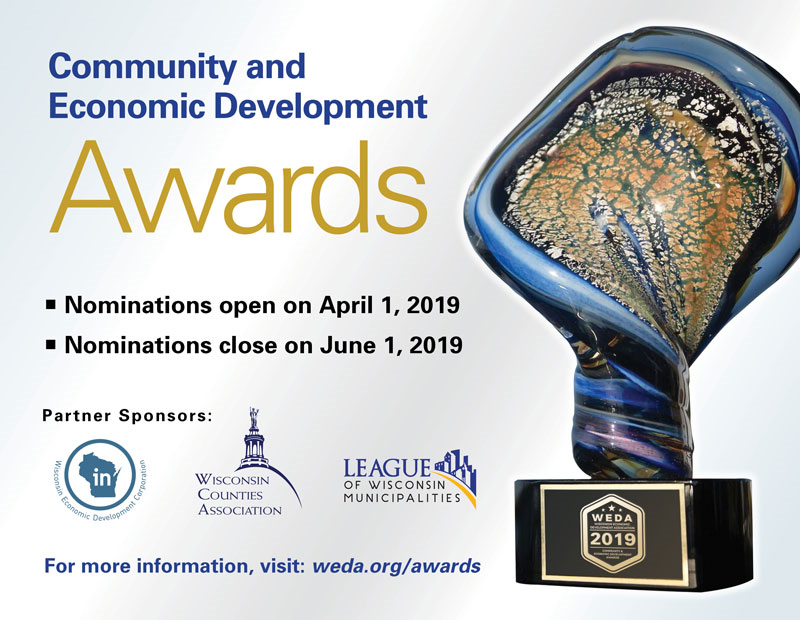 Public-Private Partnership AwardSponsored By: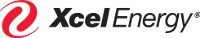 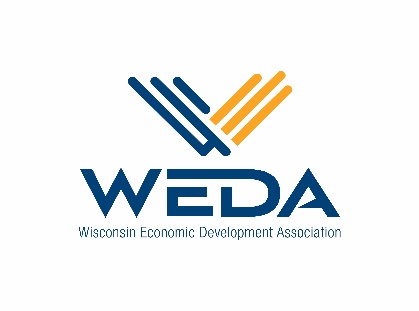 WEDA’S Community & Economic Development AwardsABOUT THE AWARDS:This is an excellent opportunity to recognize individuals, businesses, projects and organizations that are making significant contributions to the economy of Wisconsin.  It is also a good way to spotlight best practices in Community & Economic Development and the important role each play in growing our economy.   Awards winners will be featured in publications and press releases across Wisconsin.  SELECTION PROCESS:An impartial panel of partners, sponsors and WEDA members will screen the nominations to ensure that they are complete and appropriate. The judges will independently score each nomination. The WEDA staff will tabulate the scores to determine the finalists and award-winning nominations. The judges scoring and rankings will determine the winners in each category.  APPLICATION DEADLINE: Midnight on June 1, 2019.  No late nominations will be considered. All applications are to be filled out online and submitted electronically to weda@weda.org AWARDS CEREMONY:The ceremony will be the evening of September 11th, 2019 at The Edgewater Hotel in Madison. All nominees and their nominators are encouraged to register and attend! WEDA’s Community and Economic Development Award - Partners: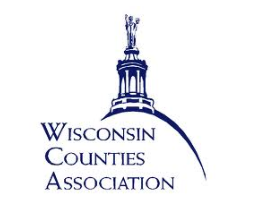 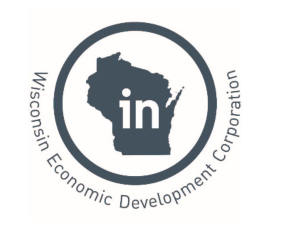 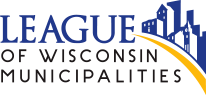 Public Private Partnership Award					This award recognizes catalyst projects, programs or initiatives that have been successful only because of collaboration between the public and private sectors.  Nominations should demonstrate creativity and innovation in overcoming a barrier or achieving a significant outcome for the community or region.  This initiative should be established for a minimum of 2 years with successful outcomes.If you have any questions, please contact WEDA staff:Brian DoudnaExecutive DirectorWisconsin Economic Development Association(608) 255-5666bdoudna@weda.org Final Nominations are to be submitted to:  weda@weda.org Organization Nominated:    Organization Contact Name   Address:  City / State / Zip:  Phone:                            Email: Nominator Name: Company Name: Address: City / State / Zip:  Phone:                    Email: Please list what development tools were used on the project.Tax Incremental Finance District		 Historic Tax Credit	 New Market Tax Credits  Revolving Loan Fund			 WI Fast Forward	 WHEDA Loan USDA				 CDBG 		 Redevelopment Authority  Transportation Economic Assistance	 WEDC Tax Credits/Loans WEDC Technical AssistanceDescription of Technical Assistance or Other Programs: Summary:Total Investment:			Jobs Retained: Private Sector Investment: 		Jobs Created: Public Investment: 			Increase in Tax Base: 						Two Page Nomination NarrativeDescribe the Public-Private Partnership project; specifically detail the challenges and needs that led to the creation and launch of this project.   List the partners involved in the project.  Demonstrate the extent to which public and private sector participants have formed a true partnership or joint venture in planning, developing and financing the project.  Describe the creativity in packaging of the project (e.g., land acquisition, joint venture aspects), which was critical in order for the project to advance.  Define the quantitative and qualitative metrics set forth as part of this program.  Describe the results to dateDescribe how the project has been or will be a catalyst for additional economic and community development efforts?  Please submit any articles, awards, or photos that support your nomination in a pdf that is no longer than 5 pages.